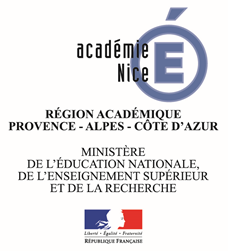 Situation d’évaluation niveau V :Documents d’aide à la construction des situations d’évaluation EP1Documents d’aide à la construction des situations d’évaluation EP2Cahier des charges pour l’élaboration des différents dossiers du niveau IVConduite d’un projet d’accompagnement (E13) – option « Structure »	2 propositions Conduite d’action d’éducation à la santé (E33) – option « Structure »	Les thèmes possibles	La démarche méthodologique	Les consignes pour l’élaboration du dossier et l’oralProjet d’animation (E32) – option « Structure »	Analyse de l’existant	Fiche projet	Fiche activité	Evaluation	Critères d’évaluationNom de l’apprenant : …………………………………………………………………………………..Nom de l’apprenant : …………………………………………………………………………………..Source : document ac. Aix-MarseilleGRILLE D’OBSERVATIONS CCF EP 1 en centre de formationBEP ASSP                                                  Diplôme intermédiaire du Bac Pro ASSP option « en structure »Appréciations proposées à cocher : TI / I / S / TSNom de l’apprenant : …………………………………………………………………………………..COMMENTAIRESGRILLE D’OBSERVATIONS CCF EP 2 en centre de formationBEP ASSP                                                    Diplôme intermédiaire du Bac Pro ASSPAppréciations proposées à cocher : TI / I / S / TSPROPOSITION D’UNE CORRECTION POUR LA PLANIFICATION EN EP1 :Indicateurs d’évaluation :  organisation respectant la priorité des activités (besoins des personnes, contraintes horaires, …)L’élaboration des dossiersBaccalauréat professionnel Accompagnement, soins et services à la personneOption « en structure »E13 – Conduite d’un projet d’accompagnement  -  coefficient 4Consignes au candidatPrésentation de l’épreuveL’épreuve comporte deux parties: - La première partie consiste à élaborer un dossier au cours d’une période de formation en milieu professionnel effectuée en structure.
Ce dossier devra être remis au professeur impérativement à la date fixée En absence du dossier à la date fixée, l’interrogation n’aura pas lieu et la note “0” sera  attribuée à cette sous épreuve.- La deuxième partie orale consiste à : présenter le dossier lors d’un exposé de 15 minutes s’entretenir 30 minutes avec le jury. Cet entretien porte sur la justification des choix retenus dans le dossier et permet de vérifier la maîtrise des savoirs associés.Le dossierLa forme	Le dossier doit être :	présenté avec un logiciel de traitement de textepaginé (15 à 20 pages)relié			Sur la page de garde: les nom et prénom 	l’année scolaire	le nom de l’établissement	la classe en précisant en toutes lettres la spécialité	l’intitulé de l’épreuveLe contenule contexte professionnel succinctla personne concernée l’analyse des besoins, attentesle projet d’accompagnementles actions retenues, leurs justificationsl’évaluation éventuelle des mesuresles modalités de formalisationToutes les informations contenues dans ce dossier doivent respecter le secret professionnel et ne doivent pas être divulguées.Groupe de travail 1 : Propositions de conseils pour l’enseignant :1) Après la PFMP de seconde, demander aux élèves de présenter oralement et individuellement leur rapport de stage2) Au cours de la PFMP de 1ère, demander aux élèves :De récupérer les différents documents vierges relatifs à l’élaboration d’un projet de vie personnalisé (la grille AGGIR, dossier de soin, projet individualisé, projet de vie, projet d’accompagnement)De se familiariser avec les différents documents récupérés (donner des consignes précises)De faire une observation individuelle d’1 ou 2 usager(s) : étude des besoins3) A la suite de la PFMP de 1ère :Etudier  les différents types de projets (SMS, en classe) : individualisé, accompagnement, de vie, personnalisé.Donner à l’élève la démarche pour la préparation de l’épreuve :Préparation à l’élaboration du dossierEntraînement et conseils à l’entretien oralPropositions de consignes pour l’élaboration du dossierElaboration du dossier : (15 à 20 pages, annexes non comprises)Introduction :Présentation de l’élève et de la PFMPPrésentation de la structure : établissement, organigramme, composition et rôle des différents professionnels, public accueilliPrésentation d’une personne choisie par l’élève et au centre du projetd’accompagnement : identité, situation familiale, présentation physique, psychologique, habitudes de vie, présentation des différentes pathologies de l’usager (définitions et conséquences pour l’usager et l’entourage ), degré d’autonomie ( grille AGGIR ou autre ) Présentation  des degrés d’autonomie dans les différents domaines ( physiques, psychologiques, juridique, social )Présentation du rôle des différents intervenants auprès de la personne accompagnéeAnalyse et justifications des besoins fondamentaux de la personne  (d’après Virginia Henderson ) Présentation sous forme de tableau (besoins satisfaits ou perturbés, manifestation de dépendance)Présentation des attentes de la personne accompagnée : (après entretien avec la personne et la famille)Groupe de travail 2 : Propositions de consignes pour l’élaboration du dossier et Grilles de notationDans le cadre du CCF, seule la présentation orale est notée.L’exploitation des grilles de notation suivantes (fond et forme du dossier) est laissée à la liberté pédagogique de l’enseignant (la note obtenue pouvant être prise en compte dans la moyenne trimestrielle de l’élève).EN AUCUN CAS CETTE NOTE NE SERA PRISE EN COMPTE POUR LE CCF.FORME DU DOSSIER /20			Hors CCFCe dossier est à réaliser impérativement à l'aide des logiciels suivants au choix :Microsoft office Word (version 97-2003 ou version 2007)OpenOffice (à télécharger sur http://fr.openoffice.org/ )libre office (à télécharger sur http://fr.libreoffice.org/ ) :Il devra être rendu, imprimé et relié en deux exemplaires à la date du _________________________CONTENU DU DOSSIER / 60		Hors CCFForme du dossier		/ 20		Contenu du dossier		/ 60Total		/80Nom du lycéeConduite d’un projet d’accompagnementEpreuve E 13NOM DE LA STRUCTURE DE PFMPNOM PRENOMSESSION 2014L’élaboration des dossiersBaccalauréat professionnel Accompagnement, soins et services à la personneOption « en structure »E33 – Conduite d’action d’éducation à la santé  -  coefficient 2Consignes au candidatPrésentation de l’épreuveL’épreuve comporte deux parties: - La première partie consiste à élaborer un dossier au cours de la formation.. 
Ce dossier devra être remis au professeur impérativement à la date fixée En absence du dossier à la date fixée, l’interrogation n’aura pas lieu et la note “0” sera attribuée à cette sous épreuve.- La deuxième partie orale consiste à : présenter le dossier lors d’un exposé de 10 minutes (utiliser les outils de communication, ex : vidéoprojecteur…) ;s’entretenir 20 minutes avec le jury. Cet entretien porte sur la justification des choix retenus dans le dossier et permet de vérifier la maîtrise des savoirs associés. Le dossierLa forme	Le dossier doit être:	présenté avec un logiciel de traitement de texte, paginé (10 à 15 pages annexes non comprises), relié.			Sur la page de garde :	les nom et prénom 		l’année scolaire		le nom de l’établissement		la classe en précisant en toutes lettres la spécialité		l’intitulé de l’épreuveLe contenu : 	Un sommaire  Le contexte humain (le public)Les besoins du public repérésLa thématique retenue en lien avec les besoins repérés et sa justification La présentation de l’action d’éducation retenueLa présentation du support utilisé pour conduire cette actionLes modalités de mise en œuvre de l’actionLes modalités d’évaluation de l’action.Les différents groupes de travail proposent :les thèmes possibles (voir ci-dessous)une séance de cours pour amener les élèves à conduire une action d’éducation à la santé une démarche méthodologique orientée dans le cas d’un projet conduit en Centre de Formationdes consignes pour l’élaboration du dossierThèmes possibles d’après le référentiel Bac Pro ASSP « option structure »En biologie et microbiologie appliquées :En Nutrition :Régimes alimentaires (hyposodés hypoglucidiques, sans résidu, hyperprotidiques)Comportements et habitudes alimentaires (éducation alimentaire : découverte des saveurs et des textures, surpoids, obésité, …)En Sciences-médico-sociales :Adolescent : conduites à risquesProposition de démarche méthodologiqueRechercher des ressources : Analyser l’existantProblème de santé publique, Actions mises en place au niveau national, local, professionnelActions des professionnels du lieuDéterminer un public: enfant, adolescent, adulte, personne âgée, handicapé, …Cibler un lieu de réalisation : PFMP, structure, association, CCAS, PMI, ….Enoncer une problématique : problème d’éducation à la santé, rédigé sous forme d’une question à laquelle vous tenterez de répondre Réaliser un journal de bord complété au fur et à mesure de l’avancement du projet : Date, démarches effectuées, réponses obtenuesRepérer les besoins du public en observant, écoutant, questionnant- une technique mise en place présentée et justifiée / un outil de collecte retenu est présenté et justifié  - Transcrire les éléments recueillisChoisir une action à réaliser : Présenter son sujet aux responsables de la « structure »Modalité de mise en œuvreRéaliser la fiche projet d’éducation à la santé - Titre- Problématique- Public- Lieu- Etapes du projet : avec les dates prévues, les moyens prévus, les responsables : analyse  de l’existant, enquête (technique et outil), Résultat de l’enquête, Choix de l’action, Réalisation, Evaluation, BilanJustifier le choix de l’action : avoir des objectifs à atteindrePlanifier l’action : échéancier, calendrier- Date			Actions prévues, Modalités de mise en œuvre : Fiche d’action d’éducation à la santé (à créer)- Titre- Description- Public, - Organiser l’action : date, durée, lieu- Objectifs- Responsables et partenaires- Organisation spatiale et matériel- Déroulement de l’action : avant, pendant, après- EvaluationMettre en place un support d’éducation à la santéRéaliser l’action sur le terrain- mettre en place- réalisationEvaluer l’action- auto-évaluation de l’action- évaluation de l’action : déterminer des critères d’évaluation, les compléter- réajustements proposés ou mis en place si nécessaireProposition de consignes pour l’élaboration du dossier• Forme du dossier : 15 à 20 pages maximumPas de recto versoTimes new roman, 12, interligne 1,15, Texte justifié, marges (2,5 reliure, 2 haut, bas, droite)Présentation uniforme avec titre, sous titreQualité de la rédaction, orthographe, expression et syntaxe correctesDossier relié• Page de garde : Nom, prénom / Intitulé de l'épreuve, classe / Nom de l’établissement, Année scolaire, Titre et/ou Problématique retenue• Sommaire Faire apparaître les partiesPaginer (avec introduction et conclusion)Sommaires des annexes • IntroductionJustification du choix du thème et/ou de la problématiquePrésentation des parties• Contenu1. Présentation du contexte professionnel2. Présentation du public : nombre, âge, caractéristiques et de ses besoins…3. Présentation de l'analyse de l’existant4. Présentation du projet d’éducation à la santé  (justification de la démarche choisie)5. Présentation des actions retenues et leur justification dans le cadre du projet6. Présentation des modalités de la mise en œuvre de l’action 7. Présentation de l'évaluation de l’action• ConclusionBilan de la conduite du projet d’éducation :points positifs / négatifs de l'action Proposition d’amélioration ou prolongement de l’action• Liste des annexesTitre, numérotation, sources des documentsBibliographie / SitographiePropositions de consignes : Préparation de l’oralPrésentation : 10 minutes maximumEntretien : 20 minutes (les questions portent sur la maitrise des savoirs associés en lien avec le dossier)Extraire du dossier les points essentielsRéaliser un support de présentation : diaporama, affiche, photo, maquettes, vidéo, ….Préparer un plan structuré :- le contexte : le lieu de l’action, l’environnement, …- le public : caractéristiques, besoins, …- le projet : le thème, les étapes, les objectifs, la démarche, calendrier, les outils utilisés …- bilan du projet : réaction du public, évaluation de l’action, les points forts et points faibles S’entrainer à l’oral	Baccalauréat professionnel Accompagnement, soins et services à la personneOption « en structure »E32 – Projet d’animation - Coefficient 2Propositions de consignes aux élèvesAu cours de cette PFMP, vous devez réaliser un projet d’animationPersonne ressource : Le responsable du pôle animationObjectifs :Identifier les besoins des personnesConcevoir le projet, énoncer les différentes étapes et les justifierConduire une ou des activitésIndiquer les démarches administratives éventuellesEvaluer le projetIdentifier les besoins :Prendre connaissance du projet d’établissementAnalyser l’existant : Annexe 1Concevoir le projet et énoncer les différentes étapes Fiche projet   : Annexe 2 Conduire une ou des activitésFiche activité : Annexe 3Evaluer le projetFiche évaluation : Annexe 4ANNEXE 1ANALYSE DE L’EXISTANTANNEXE 2Fiche ProjetTitre (Nom que vous donnez au projet) :Public  concerné : nombre, âge, caractéristiques (capacités, besoins perturbés)Description du projet en quelques lignesObjectifs du projetDurée et lieuPartenaires Budget Planification : ANNEXE 3Fiche activitéANNEXE 4EvaluationEvaluation intermédiaire :Date : Fin de 2ème semaine au moment de la visite de l’enseignant Evaluation bilan : autoévaluation En fin de PFMPJustifier le choix du projetCRITERES DE REUSSITECommentaires des auteurs aux enseignants : préciser les modalités d’utilisation de cette fiche ?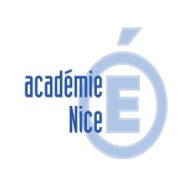 EpreuveEP1                                            Techniques de services à l’usagerBEP ASSPOption « en structure »Fiche d’évaluation CCFCentre de formation : …………………………SESSION : 201 …Intitulé de la situationIntitulé de la situationIntitulé de la situationSituation professionnelle :Vous devez :Planifier lesactivités en complétant ...Mettre en œuvre des techniques de bio nettoyage (chambre de malade, salle de bains, toilettes) locaux  équipements  matériels (aides techniques, jouets,…) Assurer le tri et l’acheminement du linge                                                 et/ou des matériels et/ou des déchetsPréparer des collations  préparation des fruits  fabrication de pâte à crêpes                                                                         Pâtes levées  boissons chaudes et froides  confection de biberons  utilisation de produits prêts à l’emploi Situation professionnelle :Vous devez :Planifier lesactivités en complétant ...Mettre en œuvre des techniques de bio nettoyage (chambre de malade, salle de bains, toilettes) locaux  équipements  matériels (aides techniques, jouets,…) Assurer le tri et l’acheminement du linge                                                 et/ou des matériels et/ou des déchetsPréparer des collations  préparation des fruits  fabrication de pâte à crêpes                                                                         Pâtes levées  boissons chaudes et froides  confection de biberons  utilisation de produits prêts à l’emploi Conditions de réalisation : Temps imparti : 2h max.Annexes à disposition :Compétences : C 2.1.2 C3.1.2 C3.1.6 C3.6.3SAVOIRS ASSOCIES évalués à l’écritSAVOIRS ASSOCIES évalués à l’écritSAVOIRS ASSOCIES évalués à l’écritRépondre aux questions sur une feuille Nutrition :  1.1 4.1   5 Biologie :   12  SMS :   2.7.1   3.4Services à l’usager :  Environnement 1.1   1.2.4 1.2.3 1.4.2     1.4.4 1.5Collations et repas :   2.3   2.4Ergonomie-Soins :  3.2.13Nutrition :  1.1 4.1   5 Biologie :   12  SMS :   2.7.1   3.4Services à l’usager :  Environnement 1.1   1.2.4 1.2.3 1.4.2     1.4.4 1.5Collations et repas :   2.3   2.4Ergonomie-Soins :  3.2.13EpreuveEP1                                            Techniques de services à l’usagerBEP ASSPOption « en structure »Fiche d’évaluation CCFCentre de formation : …………………………SESSION : 20 …Intitulé de la situationIntitulé de la situationIntitulé de la situationSituationprofessionnelle :Rédiger la situation en s’appuyant sur les activités/tâches du RAP. Donner les indications nécessaires pour permettre une planification tenant compte de l’environnement professionnel décrit par la situation.Vous devez :Cocher au fur et à mesure pour être certain de faire apparaitre toutes les compétences dans la situation.Planifier lesactivités en complétant ...et entenant compte de l’environnement professionnel décrit par la situation.Mettre en œuvre des techniques de bio nettoyage locaux  équipements  matériels (aides techniques, jouets,…) Assurer le tri et l’acheminement du linge                                                 et/ou des matériels et/ou des déchetsA évaluer à partir des activités des compétences C 3.1.2 et C 3.6.3)Préparer des collations (repas léger, en-cas pris le plus souvent dans la matinée ou l’après-midi) préparation des fruits                                fabrication de pâte à crêpes                                                                                            Pâtes levées                      boissons chaudes et froides                     confection de biberons                             utilisation de produits prêts à l’emploi Situationprofessionnelle :Rédiger la situation en s’appuyant sur les activités/tâches du RAP. Donner les indications nécessaires pour permettre une planification tenant compte de l’environnement professionnel décrit par la situation.Vous devez :Cocher au fur et à mesure pour être certain de faire apparaitre toutes les compétences dans la situation.Planifier lesactivités en complétant ...et entenant compte de l’environnement professionnel décrit par la situation.Mettre en œuvre des techniques de bio nettoyage locaux  équipements  matériels (aides techniques, jouets,…) Assurer le tri et l’acheminement du linge                                                 et/ou des matériels et/ou des déchetsA évaluer à partir des activités des compétences C 3.1.2 et C 3.6.3)Préparer des collations (repas léger, en-cas pris le plus souvent dans la matinée ou l’après-midi) préparation des fruits                                fabrication de pâte à crêpes                                                                                            Pâtes levées                      boissons chaudes et froides                     confection de biberons                             utilisation de produits prêts à l’emploi Conditions de réalisation : Temps imparti : 2h max.Situation réalisable Annexes à disposition :Fiche d’organisation ou planning vierge, …Compétences : C 2.1.2 C3.1.2 C3.1.6 C3.6.3SAVOIRS ASSOCIES évalués à l’écritSAVOIRS ASSOCIES évalués à l’écritSAVOIRS ASSOCIES évalués à l’écritRépondre aux questions sur une feuille 4 LdCVarier les verbes des LdC et les savoirs associés. Il est possible d’introduire entre certaines questions une phrase de liaison entre le travail réalisé et les limites de connaissances sélectionnéesJustifications en lien direct avec les activités conduitesIl est possible de « brider » certaines LdC lorsqu’elles sont trop longues, il est également possible d’en demander 2 sur la même question si la réponse est très courte (ex : citer)Cocher pour s’assurer que les SA font bien partie de la définition des épreuves.Nutrition :  1.1     4.1   5 Biologie :   12  SMS :   2.7.1   3.4Services à l’usager :  Environnement 1.1   1.2.31.2.4  1.4.2   1.4.4 1.5Collations et repas :   2.3   2.4Ergonomie-Soins :  3.2.13Cocher pour s’assurer que les SA font bien partie de la définition des épreuves.Nutrition :  1.1     4.1   5 Biologie :   12  SMS :   2.7.1   3.4Services à l’usager :  Environnement 1.1   1.2.31.2.4  1.4.2   1.4.4 1.5Collations et repas :   2.3   2.4Ergonomie-Soins :  3.2.13BEP Accompagnement, soins et services à la personneBEP Accompagnement, soins et services à la personneBEP Accompagnement, soins et services à la personneBEP Accompagnement, soins et services à la personneCCF EP1- en centre de formationCCF EP1- en centre de formationCCF EP1- en centre de formationCCF EP1- en centre de formationFICHE LOGISTIQUEFICHE LOGISTIQUESITUATION d’évaluation numéro : ……SITUATION d’évaluation numéro : ……MATERIEL-…………………..-…………………..-……………………-…………………..-…………………..-……………………-…………………..-…………………..-……………………PRODUITS-…………………..-…………………..-……………………-…………………..-…………………..-……………………-…………………..-…………………..-……………………INGREDIENTS-…………………..-…………………..-……………………-…………………..-…………………..-……………………-…………………..-…………………..-……………………FICHESRecette de/du/de la ………………………………………………….Protocole du…………………………………………………………..Fiche de renseignement de /des usagers…………………………Fiche (s) traçabilité de l’entretien du/des poste(s) de travail…… Fiche technique de l’appareil : ……………………………………..Fiche(s) technique(s) du/ des produit(s) :                                                 -……………………………………..                                                 -……………………………………..                                                 -……………………………………..Fiche de données sécurité…………………………………………..Fiche de recueil des informations à transmettre…………………..Fiche protocole du lavage simple des mains……………………...Recette de/du/de la ………………………………………………….Protocole du…………………………………………………………..Fiche de renseignement de /des usagers…………………………Fiche (s) traçabilité de l’entretien du/des poste(s) de travail…… Fiche technique de l’appareil : ……………………………………..Fiche(s) technique(s) du/ des produit(s) :                                                 -……………………………………..                                                 -……………………………………..                                                 -……………………………………..Fiche de données sécurité…………………………………………..Fiche de recueil des informations à transmettre…………………..Fiche protocole du lavage simple des mains……………………...Recette de/du/de la ………………………………………………….Protocole du…………………………………………………………..Fiche de renseignement de /des usagers…………………………Fiche (s) traçabilité de l’entretien du/des poste(s) de travail…… Fiche technique de l’appareil : ……………………………………..Fiche(s) technique(s) du/ des produit(s) :                                                 -……………………………………..                                                 -……………………………………..                                                 -……………………………………..Fiche de données sécurité…………………………………………..Fiche de recueil des informations à transmettre…………………..Fiche protocole du lavage simple des mains……………………...DISPOSITION des postes de travailPoste lavage des mains : propre équipé (savon + papier jetable + poubelle vide avec sac plastique) ………………………………….Poste(s) spécifique(s) :Poste lavage des mains : propre équipé (savon + papier jetable + poubelle vide avec sac plastique) ………………………………….Poste(s) spécifique(s) :Poste lavage des mains : propre équipé (savon + papier jetable + poubelle vide avec sac plastique) ………………………………….Poste(s) spécifique(s) :COMPETENCES A METTRE EN ŒUVREINDICATEURS D’EVALUATIONELEVE 1Activités :ELEVE 1Activités :ELEVE 1Activités :ELEVE 1Activités :ELEVE 2Activités :ELEVE 2Activités :ELEVE 2Activités :ELEVE 2Activités :ELEVE 3Activités :ELEVE 3Activités :ELEVE 3Activités :ELEVE 3Activités :ELEVE 4Activités :ELEVE 4Activités :ELEVE 4Activités :ELEVE 4Activités :COMMENTAIRECOMPETENCES A METTRE EN ŒUVREINDICATEURS D’EVALUATIONTIISTSTIISTSTIISTSTIISTSC.2.1.2 - Planifier ses activités de travail(cf. fiche d’organisation) Organisation respectant la priorité des activitésC.3.1.2 - Mettre en œuvre des techniques de bionettoyage Maitrise des techniques :  - respect des règles d’hygiène, de sécurité, d’économie et d’ergonomie  - utilisation rationnelle des différents matériels et produits  - respect des protocolesC.3.1.6. - Assurer le tri et l’acheminement du linge, des matériels et des déchets Respect des circuits propre/saleRespect des protocoles et procéduresRespect des règles d’hygièneC.3.6.3 – Préparer des collations Maîtrise des techniques, Respect des règles d’hygiène,Respect du temps impartiRésultat conforme aux critères organoleptiquesEpreuve EP2              Soins, hygiène et confortBEP ASSPFiche d’évaluation CCFCentre de formation : …………………………SESSION : 201 …Intitulé de la situationIntitulé de la situationIntitulé de la situationSituation professionnelle :Vous devez : Tout en assurant une communication adaptée, Réaliser un soin d’hygiène chez l’enfant                                                         Change                                                          Toilette partielle (mains, visage)                                                          Toilette complète (bain, shampooing) Aider à un habillage  ou un déshabillage Assurer la réfection d’un lit inoccupé.Transmettre les informations pour assurer la continuité de l’accompagnementConditions de réalisation : Temps imparti : 2h max.Annexes à disposition :Compétences :  C 1.2.1 Recueillir, sélectionner etOrdonner des informations C 3.3.3  C 2.4.1 Evaluer les besoins en produits et matériels C 3.3.4 C 3.3.5 1 C 1.2.5 Conditions de réalisation : Temps imparti : 2h max.Annexes à disposition :Compétences :  C 1.2.1 Recueillir, sélectionner etOrdonner des informations C 3.3.3  C 2.4.1 Evaluer les besoins en produits et matériels C 3.3.4 C 3.3.5 1 C 1.2.5 SAVOIRS ASSOCIES évalués à l’écritSAVOIRS ASSOCIES évalués à l’écritSAVOIRS ASSOCIES évalués à l’écritRépondre aux questions sur une feuille Répondre aux questions sur une feuille Biologie et microbiologie appliquée :   1   2   5 6   18.1   19   20   22   23SMS :   12   1.3   16   21   25   31Services à l’usager :     16 Ergonomie-Soins : 1.1  1.2  3.2.2  324   3.2.5   3.2.7   3.2.9  3.4.1Epreuve EP2                                              Soins, hygiène et confortBEP ASSPFiche d’évaluation CCFCentre de formation : …………………………SESSION : 20…Intitulé de la situationIntitulé de la situationIntitulé de la situationSituation professionnelle :Il s’agit de s’appuyer sur les tâches/activités du RAP pour rédiger une situation professionnelle proche de la réalitéPréférer la formulation de « prendre soin » qui relève du concept de la bientraitance plutôt que « prendre en charge »Ne pas donner toutes les informations dans la situation de façon à ce que le candidat exploite les différents documents ressources à sa disposition.Proposer un seul contexte. Si nécessaire demander la réfection d’un lit adulte comme activité complémentaire (hors contexte). Vous devez :Tout en assurant une communication adaptée,Réaliser un soin d’hygiène chez l’enfant ;                                                         Change                                                          Toilette partielle (mains, visage)                                                          Toilette complète (bain, shampooing) Aider à un habillage  ou un déshabillage Assurer  la réfection d’un lit inoccupéTransmettre les informations pour assurer la continuité de l’accompagnementConditions de réalisation : Temps imparti : 2h max.Situation réalisable dans les 2 hAnnexes à disposition :- Ne pas hésiter à fournir des fiches patients, cahier de transmissions, toutes informations que les élèves iront chercher et qui évitent d’alourdir l’écriture de la situation.Compétences : à évaluer en totalité C 1.2.1 Recueillir, sélectionner et ordonner des informations C 3.3.3  C 2.4.1 Evaluer les besoins en produits et matériels C 3.3.4 C 3.3.5 1 C 1.2.5 Conditions de réalisation : Temps imparti : 2h max.Situation réalisable dans les 2 hAnnexes à disposition :- Ne pas hésiter à fournir des fiches patients, cahier de transmissions, toutes informations que les élèves iront chercher et qui évitent d’alourdir l’écriture de la situation.Compétences : à évaluer en totalité C 1.2.1 Recueillir, sélectionner et ordonner des informations C 3.3.3  C 2.4.1 Evaluer les besoins en produits et matériels C 3.3.4 C 3.3.5 1 C 1.2.5 SAVOIRS ASSOCIES évalués à l’écritSAVOIRS ASSOCIES évalués à l’écritSAVOIRS ASSOCIES évalués à l’écritRépondre aux questions sur une feuille4 LdC en variant les SA. Il est possible d’introduire entre certaines questions une phrase de liaison entre le travail réalisé et les limites de connaissances sélectionnéesExemple : Vous venez de réaliser le/la……. de……..Justifications en lien direct avec les activités menées, privilégier ergo/soins puis autres SA.Equilibrer les LdeC (éviter de sélectionner les mêmes verbes et privilégier ceux qui disent « justifier »Il est possible de « brider » certaines LdC lorsqu’elles sont trop longues, il est également possible d’en demander 2 sur la même question si la réponse est très courte (ex : citer)Répondre aux questions sur une feuille4 LdC en variant les SA. Il est possible d’introduire entre certaines questions une phrase de liaison entre le travail réalisé et les limites de connaissances sélectionnéesExemple : Vous venez de réaliser le/la……. de……..Justifications en lien direct avec les activités menées, privilégier ergo/soins puis autres SA.Equilibrer les LdeC (éviter de sélectionner les mêmes verbes et privilégier ceux qui disent « justifier »Il est possible de « brider » certaines LdC lorsqu’elles sont trop longues, il est également possible d’en demander 2 sur la même question si la réponse est très courte (ex : citer)Biologie et microbiologie appliquée :   1   2   5 6   18.1   19   20   22   23SMS :   1.2   1.3   1.6   2.1   2.5   3.1Services à l’usager :     1.6 Ergonomie-Soins : 1.1  1.2  3.2.2  3.2.4 3.2.5   3.2.7   3.2.9  3.4.1COMPETENCES A METTRE EN ŒUVREINDICATEURS D’EVALUATIONELEVE 1Activités :ELEVE 1Activités :ELEVE 1Activités :ELEVE 1Activités :ELEVE 2Activités :ELEVE 2Activités :ELEVE 2Activités :ELEVE 2Activités :ELEVE 3Activités :ELEVE 3Activités :ELEVE 3Activités :ELEVE 3Activités :ELEVE 4Activités :ELEVE 4Activités :ELEVE 4Activités :ELEVE 4Activités :COMMENTAIRESCOMPETENCES A METTRE EN ŒUVREINDICATEURS D’EVALUATIONTIISTSTIISTSTIISTSTIISTSC 1.2.1  Recueillir, sélectionner et ordonner les informationsrecueil d’informations récentes et diversifiéesPertinence de la sélection des donnéesC 1.2.5 Transmettre les informations pour assurer la continuité de l’accompagnementexactitude, exhaustivité et objectivité des données à transmettreC 2.4.1 Evaluer les besoins en produits et matérielssuivi correct de l’état des stocks Signalement des anomalies (date de péremption, …)C 3.3.3 Réaliser la toilette de l’enfantOrganisation en adéquation avec l’environnementrespect des capacités et de l’autonomie de la personnecomportement relationnel adapté respect des protocolesC 3.3.4 Aider à l’habillage et au déshabillageattitude éducative et stimulanteintervention dans le respect des capacités, de l’autonomie de la personnerespect de la pudeur, de la cultureC 3.5.5.1 Assurer la réfection d’un litinoccupéchoix du lingerespect des règles d’hygiène, de confort, d’ergonomie et de sécuritécomportement relationnelBEP Accompagnement, soins et services à la personneBEP Accompagnement, soins et services à la personneBEP Accompagnement, soins et services à la personneCCF EP 2 en centre de formationCCF EP 2 en centre de formationCCF EP 2 en centre de formationFICHE LOGISTIQUEFICHE LOGISTIQUESITUATION d’évaluation numéro : ……MATERIEL--------PRODUITS------FICHES(à créer)--- --- DISPOSITION du poste de travail(description du poste et/ou photo)MANNEQUIN / COBAYEMannequin enfant  description…………………………………………………………………………..…………………………………………………………………………..………………………………………………………………………….Cobaye « adulte »  description…………………………………………………………………………..…………………………………………………………………………..………………………………………………………………………….Eléments du rôle de l’élève « cobaye » :…………………………………………………………………………..…………………………………………………………………………..………………………………………………………………………….Mannequin enfant  description…………………………………………………………………………..…………………………………………………………………………..………………………………………………………………………….Cobaye « adulte »  description…………………………………………………………………………..…………………………………………………………………………..………………………………………………………………………….Eléments du rôle de l’élève « cobaye » :…………………………………………………………………………..…………………………………………………………………………..………………………………………………………………………….BEP Accompagnement, soins et services à la personneBEP Accompagnement, soins et services à la personneCCF EP1 ou EP2 en centre de formationCCF EP1 ou EP2 en centre de formationCORRECTION DES LIMITES DE CONNAISSANCES DEMANDEESSITUATION EVALUATION N°…CORRECTION DES LIMITES DE CONNAISSANCES DEMANDEESSITUATION EVALUATION N°…1- (Limite de connaissance) ………………………………………………………………..………………………………………………………………..…………………………………………………………………………………………………………………………………..………………………………………………………………..…………………………………………………………………2- Limite de connaissance) ………………………………………………………………..…………………………………………………………………………………………………………………………………..………………………………………………………………..…………………………………………………………………Exemple de transition: Vous avez assuré / aidé à…..Exemple de transition: Vous avez assuré / aidé à…..3- Limite de connaissance) en lien………………………………………………………………..…………………………………………………………………………………………………………………………………..………………………………………………………………..…………………………………………………………………4- Limite de connaissance) en lien………………………………………………………………..…………………………………………………………………………………………………………………………………..………………………………………………………………..…………………………………………………………………Compétences évaluées C 1.2 Communiquer avec équipe, autres professionnels, services, partenairesC 1.2.3 Rédiger, mettre en forme diffuser document professionnelC.1.2.4 Assurer une veille  documentsC 3.2 Elaborer le projet individualisé, le projet de vieC321.Repérer habitudes vie, attentes C.3.2.2. Identifier évaluer les besoins et capacités C.3.2.3. Etablir un bilan de la situation, déterminer prioritésC.3.2.4 Formaliser,  participer à  formalisation projet individualiséC.3.2.5 Participer à la mise en œuvreC.3.2.6 Participer au suivi d’évaluationC.3.4. Concevoir et mettre en œuvre des activités acquisition, de maintien de l’autonomie et vie socialeC.3.4.1 Choisir activités pour une personne, un groupeC.3.4.2 Favoriser l’accès aux apprentissages du jeune handicapé C.3.4.5 Conduire, évaluer activité collectiveSavoirs associés évaluésSMS  2.2 Le projet individualisé, de vie, personnalisé, d’accompagnement2.8 Relation personne aidante – personne aidée – 3.2 Communication écriteTechniques professionnelles et technologie associée – Animation – Education à la santé1.1-Apprentissages et handicap (structure)1-2 Conduites activitésStructure du dossierouinonBarème et conseils donnés à l’élèvePremière page : page de couverture : voir modèle en annexe./5Deuxième page : présentation de remerciements, facultative, en accord avec les personnes citées.Troisième page : sommaire avec repère de pagination : comporte les titres des parties et les sous-titres, les annexes numérotées./2Pages suivantes : contenu du dossier de 12 à 15pages maximum de l’introduction à la conclusion- Anonymat des personnes respecté./2Normes de rédaction- police lisible : Arialtexte 12Titre 16 - gras, non soulignéSous-titre 14 - gras, non soulignéEn-tête, pied de page 9 - gras, italique- interligne 1,5- marges : 3 cm (marge de droite 2,5 cm)- texte justifié- en-tête : (nom, prénom, lieu de PFMP)- pied de page : (n° de page)/6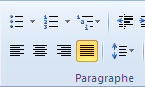 Orthographe, syntaxe et expression écrite correcte/5Proposition de planNoteConseils donnés à l’élèveObservationsIntroduction(se présenter, nommer le lieu de PFMP, présenter le plan du dossier et la situation) A rédiger/31. Présentation de la structure-La structure :sa dénomination, son statut juridique, sa date de fondation (éventuellement) ; sa situation géographique avec plan et secteurs couverts.-Les missions : objectifs généraux de la structure et activités mises en place pour remplir ces objectifs.-Les personnels : les différents personnels, leur qualification et leurs rôles dans la structure (citer les titres sans les noms), organigramme hiérarchique.-Les bénéficiaires : nombre, moyennes d'âge, degré d'autonomie, besoins identifiés (natures des demandes)…/3/2/5/22 pages minimum2. Présentation de la personne2.1. Présentation générale de la personne- identité, description physique,- situation sociale (familiale, professionnelle…),- comportement de la personne (habitudes, attitudes…),- pathologie(s) et ou troubles éventuels, degré d'autonomie- environnement humain (entourage, services)- environnement matériel (habitat, aménagement de la maison, accessibilité)2.2. Recueil et analyse des besoins et des attentes de la personneRecensement des attentes, besoins et habitudes de vie avec la participation active de l’usager ou de son entourage (selon sa pathologie) et les professionnels./3/52 pages minimum3. Présentation du projet3.1. projet d’accompagnement proposé1- présentation du choix et objectifs fixés en réponse aux besoins de la personne2- présentation des actions retenues et justification3- modalités de formalisation du projet	Etapes du projet	Méthodologie (entretien, réunion, planning d’élaboration et d’intervention)3.2. Mise en œuvre du projet1- choix et présentation de la mise en œuvre d’une ou de plusieurs activités individuel(les) en rapport avec le projet.2-présentation de votre rôle à travers la ou les activités réalisées chez cette personne en dégageant :-degré de participation de la personne-ou degré d'aide à apporter en fonction des possibilités de la personne.3.3 Suivi et évaluation du projetProgrammation des modalités de suivi (indicateurs, échéances…)Bilan et  remédiation 	>l'aspect positif ou satisfaisant,	>les difficultés (techniques, organisationnelles, 	relationnelles…)	>proposition de solutions/4/4/10/5/5/56 pages minimum2 pages minimumConclusion*Bilan personnel et réflexions sur le vécu de la PFMP, la formation et votre projet professionnel/4NOTE/60Compétences évaluées 
C.1.2 Communiquer avec l’équipe, les autres professionnels, les services, les partenairesC.1.2.2 Choisir et utiliser l’outil de communicationC.3.7. Conduire des actions d’éducation à la santéC.3.7.1 Repérer les besoins d’un public sur des aspects simples de santéC.3.7.2 Repérer les dispositifs en éducation à la santéC.3.7.3 Concevoir ou participer à l’élaboration de supports ou d’outils pédagogiques dans la cadre d’une action ou d’un projetC.3.7.4 Concevoir et mettre en œuvre des actions individuelles ou collectives de promotion de la santéSavoirs associés évaluésBiologie et microbiologie appliquées : éléments de physiopathologie inclus dans les différents chapitres.7-5 la contraceptionNutrition :3- Régimes alimentaires      4 – comportements et habitudes alimentairesSMS : 1-1 la politique de santé publique   - 1-4 l’adolescent (conduites à risques)   - 3-2 la communication écrite   - 3-3 la communication visuelleTechniques professionnelles et technologie associée – Animation – Education à la santé3 Conduite d’actions d’éducation à la santé, promotion de la santéPEAUAPPAREILS GENITAUXAPPAREIL CARDIOVASCULAIREPlaiesBrûluresEscarresGale, pédiculoseErythème fessierInfections sexuellement transmissibles (IST)Toxoplasmose congénitaleContraceptionHypertension artérielleAccident vasculaire cérébralInfarctus du myocardePhlébiteSYSTEME NERVEUXAPPAREIL RESPIRATOIRESYSTEME LOCOMOTEURDouleurTroubles de l’équilibreParkinsonDémences sénilesAlzheimerEpilepsieToxicomaniesAsthmeInsuffisance respiratoireAsphyxie (monoxyde de carbone)TuberculoseBronchioliteTabagismeOstéoporoseArthrose, arthriteFracture, entorseLuxationLordose, cyphose, scolioseTroubles musculo-squelettiquesAPPAREIL DIGESTIFREGULATION DE LA GLYCEMIEAPPAREIL EXCRETEURTroubles digestifs (vomissements, diarrhée, constipation)Gastro-entériteDiabète de type 1Diabète de type 2Infection urinaireIncontinence urinaireInsuffisance rénaleOREILLEOEILDIVERSITE MONDE MICROBIENSurditéOtiteDéfaut de la vision (myopie, presbytie)StrabismeCataracteDégénérescence maculaire liée à l’âgeIntertrigo interdigital (pied athlète)MuguetVIRUSSYSTEME IMMUNITAIREHépatite BGrippeAllergiesElémentsDescriptionDans votre structurePrésentation de l’établissement  Type d’établissementEnvironnement géographique missions, statut juridique, capacité d’accueil, PersonnelLocauxPôle animation Public accueilliRecueillir des données sur les résidents (âge, sexe, origine géographique, catégories socioprofessionnelle, degré d’autonomie.Partenaires éventuelsLister les différents partenaires qui peuvent intervenirBudgetEvaluer le budget alloué au pôle animationLes projets existants ou en cours de réalisationS’informer de ce qui existe déjà ou qui a déjà existé comme projet d’animation afin de ne pas refaire la même choseDescription des différentes étapesDatesRôle de l’animateurTITREDESCRIPTIONPUBLIC CONCERNEDatesPUBLIC CONCERNEDuréePUBLIC CONCERNELieuOBJECTIFSRESPONSABLES et PARTENAIRESORGANISATION SPATIALEORGANISATION SPATIALEMATERIELMATERIELMATERIELDEROULEMENTEVALUATIONCONCEVOIR UN PROJET D’ANIMATIONIdentifier les ressources et les partenairesPrendre en compte les ressources, les contraintes humaines, matérielles et financièresFormaliser les étapes du projetVérifier que le projet est réalisablePrendre en compte les souhaits du publicCommuniquer autour du projetCONDUIRE ET EVALUER UNE OU DES ACTIVITESOrganiser l’espace et préparer le matérielRespecter les besoins, les capacités du publicAssurer le confort et la sécuritéAdopter une attitude stimulanteMesurer les écarts par rapport aux objectifs fixésEvaluer la satisfaction du publicFormuler des pistes d’améliorationACCUEILLIR ET COMMUNIQUERRespecter une attitude professionnelle et de confidentialitéAdopter un langage et expression adaptéeSavoir s’adapter aux situations nouvelles